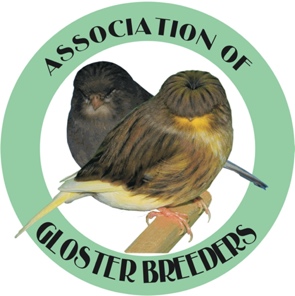 ASSOCIATION OF GLOSTER BREEDERSMembership Application for 2021Membership runs from Jan 1 – Dec 31Dues:Single Membership @ $20.00 a Year (U.S. funds)_______Dual Membership @ $30.00 a Year (U.S. funds ________Is this a Renewal ______ or New ______ Membership?Names(s) Membership to be listed as:Name(s):_______________________________________________________________Address:_______________________________________________________________City/State/Zip:__________________________________________________________Email:__________________________________________________________________Phone:_________________________________________________________________PLEASE NOTE:1.) When requesting bands for 2021: (remember to add $2.00 for shipping, as bands will not be shipped if not included)2.) Bands are sold in sets of 25 only & are $10.00 a set.NUMBER OF BANDS REQUESTED:_______________Total amount due on bands plus the $2.00 for shipping: $__________===========================================================_______: Yes I would like my name(s) placed in the Association of Gloster breeders National Catalog Ad for the year 2021 for $10.00 (*This nis a good way to show your support of the Gloster Canary and the Club.)===========================================================Total amount due: $___________ (including membership, bands, shipping and ad space if indicated.Make checks/money orders payable to : AGBRemit to:				715 AVOCADO COURT					DEL MAR CA 92014You may also, pay via PayPal using associationofglosterbreeders@gmail.com or via Zelle using 858-245-3896